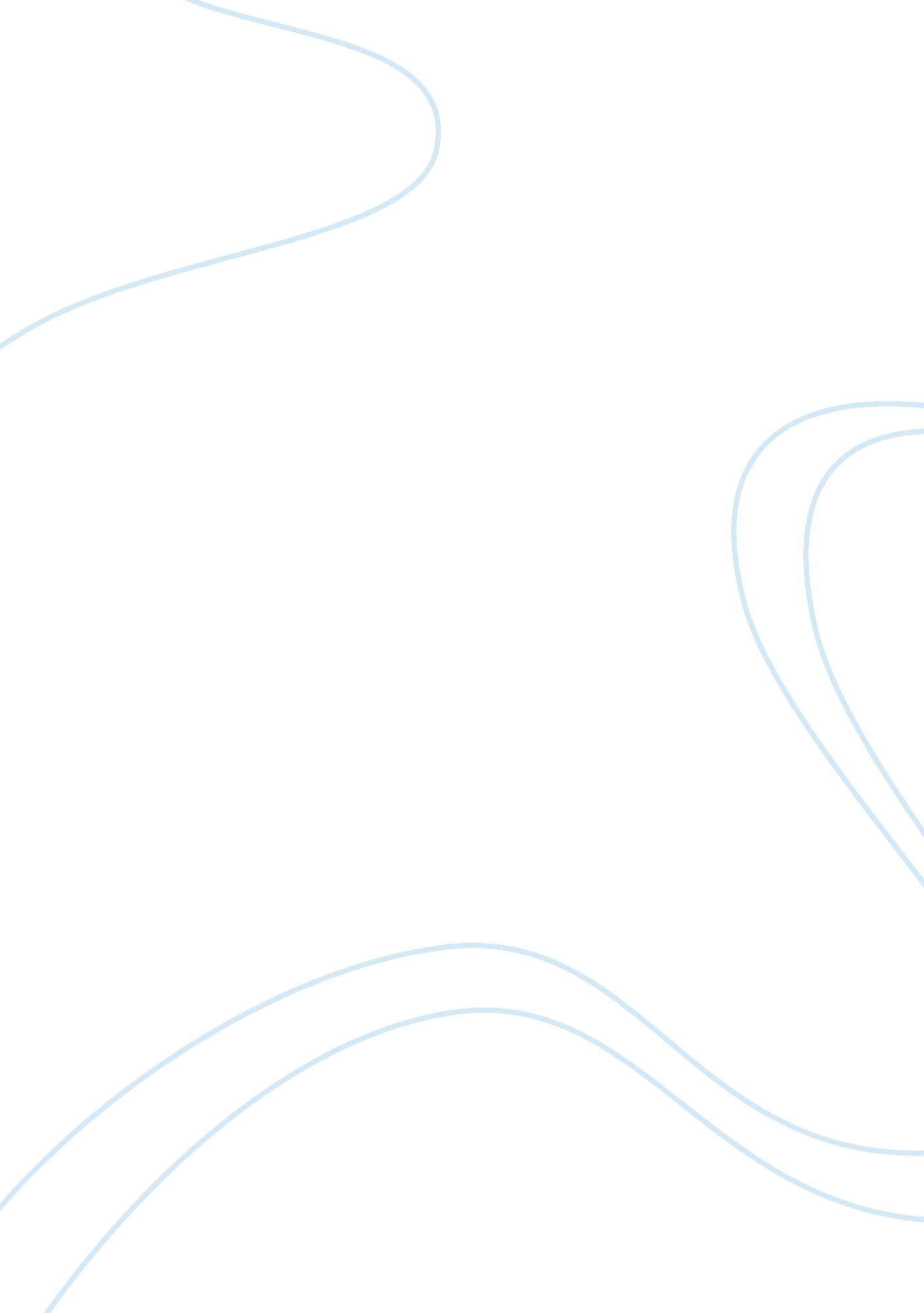 Training as an inevitable part of industrial operationBusiness, Human Resources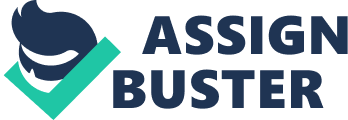 Moreover, Bob himself decided all programs and conducted training without enough preparation which obviously made it monotonous. Although his new idea of computer-based training seems useful, it has to be implemented only after a thorough evaluation of the real cause of students’ indifferent attitude to training. 

Initially, Bob must stop deciding and conducting the whole training program by himself. He must identify further areas where the students require training. This evaluation includes an array of programs like interviews, surveys, and feedback collection. He must seek advice from experts and upper management. Only after the detailed study, it can be determined if a safety committee would ease the tension. The immediate strategies that Bob should follow can be listed below: 

Identify the employees’ likes and dislikes regarding the training activities; 
Identify if there is any other organizational factors that increase accidents; 
Consider different faculties for making the training more interesting; 
Study the incident history of the firm in order to determine the appropriate training program. 